ДЕПАРТАМЕНТ ОБРАЗОВАНИЯ ГОРОДА МОСКВЫ ГОСУДАРСТВЕННОЕ БЮДЖЕТНОЕ ПРОФЕССИОНАЛЬНОЕ ОБРАЗОВАТЕЛЬНОЕ УЧРЕЖДЕНИЕКОЛЕДЖ СВЯЗИ № 54 ИМЕНИ П.М. ВОСТРУХИНАКОНСПЕКТ ОТКРЫТОГО УРОКА           на тему: «Организационно-распорядительная документация» по ПМ 02, МДК 02.02 Ведение конфиденциального делопроизводства специальности 090905 Организация и технология защиты информации                             (группа 3ОТЗ9-2)Разработали:Малыгина М.Ю.Щесняк О.К.Москва, 2015Учебные цели:Образовательная – ознакомление учащихся с классификацией ОРД и новыми подходами к организации документооборота.Развивающая – развивать мышление, возможности аргументирования,  профессиональные навыки и умения, применения знаний в профессиональной и практической деятельности.Воспитательная – формировать грамотность речи при оперировании специальными профессиональными терминами; воспитание чувства ответственности, умение работать в группе. Вид занятия:  Комбинированный.Содержание:I. Организационный момент.II. Актуализация знаний. III. Изучение нового материала. IV. Практическая работа V. Подведение итогов.Пояснения к формам и методам обучения:Проблемное обучение – обеспечивает более высокий уровень усвоения материала, позволяет установить связь с профессиональной направленностью в специальности 090905 «Организация и технология защиты информации».Практическая работа – позволяет применить  полученные знания в профессиональной деятельности.Информационно-коммуникативные технологии позволяют решить проблему наглядности обучения, расширить возможности визуализации учебного материала, делая его более понятным и доступным для учащихся.Общие компетентностиОрганизовывать собственную деятельность, выбирать типовые методы и способы выполнения профессиональных задач, оценивать их эффективность и качество.Принимать решения в стандартных и нестандартных ситуациях и нести за них ответственность.Техническое оснащение урока:- 	экран, проектор, стационарный компьютер-	практическая работа (по группам). -	 презентация.Интернет-ресурсы:http://rpp.nashaucheba.ru/docs/index-143618.html - организационно-распорядительные документы.coolreferat.com – организационно-распорядительные документы.grandars.ru – правоведение (распорядительные документы)bibliotekar.ru – образцы документовЭтапы урока.Организационный момент.Приветствие группы. Готовность к занятию.Актуализация знаний.Повторение  пройденного материала: «служебная переписка», «управленческая документация – докладная записка». Фронтальный опрос учащихся. Для каких целей используется служебная переписка. В каком виде она обычно оформляется.Кто может участвовать в служебной переписке.Дайте определение. Докладная записка. (управленческая документация).Дайте определение. Служебная записка. Относится ли служебная записка к управленческой документации?Изучение нового материала.Лекция, с использованием  ТСО (технических средств обучения). (См. приложение 1-  презентация, приложение 2 – конспект лекций).Практическая работа Используя знания, полученные при изучении нового материала, необходимо выполнить практическую работу. Для ее эффективного выполнения рекомендуется разделить учащихся на 4 репрезентативные группы. Для каждой группы разработано задание, направленное на получение практического результата – составление ОРД.Задание для группы 1: разработать резюме на основе подготовленного задания. (см. приложение 3).Задание для группы 2: составить приказ на основе подготовленного задания. (см. приложение 4).Задание для группы 3: составить акт на основе подготовленного задания. (см. приложение 5).Задание для группы 4: составление объяснительной записки на основе подготовленного задания. (см. приложение 6).Подведение итогов. По итогам урока учащиеся выставляют оценки в рабочую карту или прочерк (если не принимали участие). В конце урока преподаватель выставляет  итоговую оценку.Кто оценил себя на “5”? на “4”? Почему вы уверены, что оценили себя верно?Домашнее задание: Составить презентацию на тему: «Собеседование: инструкция по применению».Приложение 2Приветствие.Прежде чем перейти к изучению нового материала, необходимо повторить пройденную тему: «служебная переписка», «управленческая документация – докладная записка». Фронтальный опрос учащихся. Для каких целей используется служебная переписка. В каком виде она обычно оформляется.Кто может участвовать в служебной переписке.Дайте определение. Докладная записка. (управленческая документация).Дайте определение. Служебная записка. Относится ли служебная записка к управленческой документации?Организационно-распорядительная документацияОрганизационно-распорядительная документация (ОРД) — комплекс документов закрепляющих функции, задачи, цели, а также права и обязанности работников и руководителей по выполнению конкретных действий, необходимость которых возникает в операционной деятельности организации.Деятельность учреждения фиксируется в разных видах документов. Организационно-распорядительная документация-это один из важнейших видов документов. Она делится на 5 подгрупп:Деятельность учреждения фиксируется в разных видах документов. Организационно-распорядительная документация-это один из важнейших видов документов. Она делится на 5 подгрупп:-организационные документы: Устав, Положение, Инструкция, Учредительный договор, Сертификат, Лицензия, Штатное расписание;-распорядительные документы: Постановление, Распоряжение, Решение, Приказ, Протокол;-справочно-информационные документы: Письмо, Факс, Телефонограмма, Телеграмма, Справка, Акт, Докладная записка, Контракт (договор), Доверенность;-документы по личному составу (приказы по личному составу, личные дела сотрудников);-обращения, заявления, предложения граждан.В организационно-правовых документах выражается организационная деятельность учреждения, они устанавливают юридический статус организации, ее компетенцию, структуру, штатную численность. Организационные документы являются правовой основой деятельности учреждения.2. Основное назначение распорядительных документов - регулирование деятельности, позволяющее органу управления обеспечить реализацию поставленных перед ним задач, получить максимальный эффект от своей деятельности.3. Справочно-информационные документы сообщают сведения, побуждающие принимать определенные решения, т.е. инициируют управленческие решения, позволяют выбрать тот или иной способ действия.С точки зрения ценности информации в делопроизводстве можно выделить открытый документооборот 
и закрытый документооборотОткрытый документооборот содержит информацию повседневного пользования не являющуюся  предметом защиты и охраны.Закрытый документооборот представляет собой информацию конфиденциального характера. Для того чтобы понят, что такое конфиденциальная информация, следует рассмотреть ряд понятий:1.Персональные данные.Служебная тайна.Коммерческая тайна.Итак, первое понятие: персональные данные – это любая информация, относящаяся  е определенному или определяемому на основании такой информации физическому лицу, в том числе его фамилию, имя, отчество, год, месяц, дату и место рождения, адрес, семейное, социальное, имущественное положение, образование, профессию, доходы, другую информацию. Особое место занимают биометрические данные – это сведения, характеризующие физиологические особенности человека, на основе которых можно установить его личность, например дактилоскопические данные, информация, полученная на полиграфе. Биометрические данные могут обрабатываться только с письменного согласия их обладателя, за исключением отпечатков пальцев преступников.К биометрическим ПД относятся: вес, рост, цвет глаз, цвет волос и т.д.Вопрос: Как вы думаете, какой документ, относящийся к ОРД, содержит в себе ваши ПЕРСОНАЛЬНЫЕ ДАННЫЕ? Ответ: Резюме.Служебная тайнаЭто информация, доступ к которой ограничен органами государственной власти и федеральными законами (сведения об усыновлении, вкладах граждан в различного рода банки, характере заболеваний пациентов и т. д.). Служебная тайна не подлежит разглашению, кроме случаев, когда те или иные сведения запрашиваются правоохранительными органами. Служебная тайна может быть и у коммерческих структур и иметь соответствующий гриф «для служебного пользования»В законодательстве однозначно не определено понятие служебной тайны. Вместе с тем анализ нормативных актов позволяет выявить содержание и основные признаки отнесения информации к служебной тайне. это документированная информация, составляющая негосударственную тайну (т. е. то, что не относится к государственной тайне) ограниченного распространения, доступ к которой ограничен владельцем или обладателем документированной информации, не связанной с предпринимательской (коммерческой) деятельностью.Коммерческая тайна:Это режим конфиденциальности информации, позволяющий ее обладателю при существующих или возможных обстоятельствах увеличить доходы, избежать неоправданных расходов, сохранить положение на рынке товаров, работ, услуг или получить иную коммерческую выгоду. ВОПРОСЫ:
1. Как вы думаете, какой документ свидетельствует о ведении коммерческой деятельности?
2. Относится ли этот документ к организационно-распорядительной документации?ОТВЕТЫ: ДоговорДа, см. определение ОРД.Итак:Персональные данные встречаются в ряде документов, относящихся к ОРД,  среди них: резюме.Коммерческая тайна – договоры (например, о поставке сырья по специальным ценам.Служебная тайна -  выражена документами образовавшимися в процессе деятельности государственной или негосударственной структуры, т.е. это могут быть любые из документов, относящихся к ОРД. РАССМОТРИМ НАИБОЛЕЕ РАСПРОСТРАНЕННЫЕ В ДЕЛОПРОИЗВОДСТВЕ ДОКУМЕНТЫПриказ это правовой акт руководителя организации или его заместителей, содержащий обязательные поручения для подчиненных структурных подразделений, должностных лиц и рядовых работников. Приказы бывают разных видов, например по личному составу, по основной деятельности, по охране труда и т.д.Акт  это информационно-справочный документ, который составляется для подтверждения установленных фактов, событий или действий Акты составляет не один человек, а несколько. Объясняется это природой и назначением данного документа. Во-первых, констатировать факты и явления окружающей действительности необходимо при свидетелях, иначе впоследствии будет очень сложно доказать, что описанное в акте событие действительно произошло. Во-вторых, на основании актов зачастую принимаются важные решения, которые могут быть оспорены в судебном порядке, особенно если они затрагивают права работников. Если будет установлено, что акт не отвечает требованиям, предъявляемым к документам такого рода (например, составлен без свидетелей или не по форме), суд просто не примет его во внимание. А событие, которое в нем зафиксировано, при отсутствии других доказательств может быть признано ненаступившим. Представьте ваше разочарование, когда судья сочтет неустановленным факт прогула сотрудника или появления его на работе в состоянии опьянения только из-за того, что акт об этом был составлен ненадлежащим образом!Объяснительная записка разъясняет руководству точку зрения составителя данного документа на интересующее событие. Этим событием может быть невыполнение задания (в полном объеме или в указанный срок), нарушение трудовой дисциплины (опоздание на работу или прогул). Обратите внимание, что служебная записка составляется не о самом проступке, а о его последствии, например, если вы прогуляли работу, то служебная записка будет «о срыве рабочего дня», а не «о прогуле, в связи с непредвиденными обстоятельствами» или «о нарушении дисциплины», а не «о прогуле урока математики»Перейдем к выполнению практического задания.Разделить группу на 4 команды. Выполняет приказРезюмеАктОбъяснительная записка.Т.о.  у каждого должно быть выполнено по 1 документу.Приложение 3Меня зовут Осипов Иван Иванович. Родился в городе Санкт-Петербурге. Учился в школе № 10, затем поступил в Инженерно-экономический университет. Факультет: международные отношения. Закончил его в 2002 году с красным дипломом.После университета я проходил практику в международной компании в  течение 3 месяцев. Впоследствии по приказу генерального директора я был принят в основной штат. Моя должность называлась: менеджер по работе с корпоративными клиентами.  В 2005 году меня повысили до руководителя отдела продаж. Компания, в которой я проработал с 2002 по 2013 год, называлась international Engineering Company. Компания занимается сопровождением строительных работ жилых и нежилых помещений. В мои должностные обязанности входило: А. когда я работал в должности менеджера в мои должностные обязанности входило (опыт работы):Общение с главным офисом, расположенном в Лондоне, а также общение с клиентами по всему миру.Продажа спецоборудования.Заключение сделок по поставке.Б. когда я работал в должности руководителя отдела в мои должностные обязанности входило (опыт работы):Контроль работы отдела продаж. Повышение продаж.Урегулирование споров возникших между менеджерами и клиентами.Соблюдение установленного регламента документооборота.Ведение переговоров, решение административных вопросов, сопровождение сделок, организация труда. Взаимодействие с центральным офисом К моим профессиональным навыкам относится:- Знание специфики розничной торговли 
- Наличие управленческих навыков 
- Активная жизненная позиция 
- Грамотная речь
- Коммуникабельность 
- Умение работать на результатЯ ищу работу в должности  руководителя отдела продаж.Материальные ожидания: 80000 руб.Приложение 4Образец приказа:Открытое акционерное общество
«АБСОЛЮТ»П Р И К А З
20.05.2001 № 23 __Об образовании юридическойслужбыВ целях улучшения организационно-правового обеспечения деятельности фирмы, защиты ее интересов и оказания специалистам фирмы соответствующей консультационной помощи по юридическим вопросам, возникающим в процессе их основной работыПРИКАЗЫВАЮ:1. Помощнику генерального директора фирмы по коммерческим вопросам Борисову Е.И. образовать юридическую службу к 01.06.2001 в составе:Главного юрисконсульта – 1 штатная единицаЮрисконсульта по финансово-хозяйственным вопросам –1 штатная единицаЮрисконсульта по работе с персоналом – 0,5 штатной единицы2. Главному юрисконсульту Степанову А.К. разработать и представить на утверждение директору фирмы проект Положения о юридической службе к 10.07.2001.Генеральный директор В.С.СеменовВизы:Главный бухгалтерПомощник генерального директорапо коммерческим вопросамГлавный юрисконсультЗадание:Профессиональный лицей № 24 Краснодарского края приказ 27.08.2010 № 121 г. Краснодар. О назначении заведующим кабинетами, мастерскими, лабораториями.  В связи с началом 2010/2011 учебного года и в целях улучшения обеспечения кабинетов, лабораторий,  мастерских новейшими методиками обучения, усиления контроля сохранности за оборудованием, мебелью в кабинетах ПРИКАЗЫВАЮ: Назначить заведующими кабинетами, лабораториями, мастерскими с оплатой до 15% тарифной ставки следующих сотрудников:Бухгалтерии произвести расчет согласно приказу. Директор ГОУ НПО ПЛ № 24 Е.А.МусаеваОбразец:Приложение 5Общество с ограниченной                               ответственностью "Орион"                              АктОт 01 октября 2009 г. N 15Об уничтожении печатейСоставлен комиссией в составе: председатель комиссии - генеральный директор И.И. Петров, члены комиссии - главный бухгалтер Н.В. Руденко, начальник отдела кадров - К.И. Воронов.Комиссия отобрала деформированные печати и уничтожила их 01 октября 2009 г. в 10 часов 20 минут на территории складского помещения N 2 путем опиливания поверхности печати двумя перекрестными линиями.1. Основную (круглую) печать отдела кадров - 1 шт.2. Печать отдела кадров - 1 шт.Возможность дальнейшего использования печати и восстановления исключена.   Основание: приказ руководителя организации от 29 сентября 2009 г. N 53 "О порядке уничтожения печатей и штампов".    Председатель комиссии:  Петров 				---------   Петров И.И.                            (подпись)    Члены комиссии:               Руденко         			---------   Руденко Н.В.                            (подпись)    Воронов		                           ---------   Воронов К.И.                            (подпись)Задание:Общество с ограниченной ответственностью «Радуга»г.МоскваАКТ от 01.03.2012 г. № 25 Об уничтожении печатей УТВЕРЖДАЮГенеральный директор  Иванов И.И. 01.03.2012 гСоставлен комиссией в составе: председатель комиссии – начальник канцелярии Петрова М.И., члены комиссии – главный бухгалтер Соколова Н.А. и зам.начальника секретариата Морозова Е.С.Комиссия отобрала к списанию деформированные печати и уничтожила их 01 марта 2012 года в 12 часов 00 минут на территории Склада № 2 путем разрезания резинового клише на отдельные фрагменты:1.	Основную(круглую) печать организации – 1 шт.2.	Печать «для накладных» - 1 шт.Печати разрезаны на мелкие части, полностью исключающие возможность их восстановления и дальнейшего использования.Оттиск круглой печати организации:Оттиск печати для «накладных»:Основание: приказ руководителя организации от 20.02.2012 г. № 10 «О порядке уничтожения печатей и штампов».Председатель комиссии:  Петрова М.И.  Члены комиссии: Соколова Н.А. Морозова Е.С.Приложение 6Образец: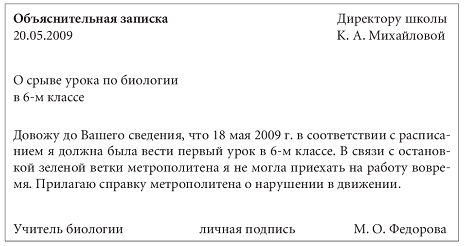 Задание:Директору ООО «ХХХ»Семенову С.С.от продавца-кассира Самойловой И.А.Объяснительная записка Я, продавец-кассир ООО «ХХХ» Самойлова И.А., опоздала на работу 27.06.2012 на 2 часа по причине транспортной аварии. Выданную транспортным предприятием справку прилагаю.27.06.2012             И.А. СамойловаРАБОЧАЯ КАРТАРАБОЧАЯ КАРТАФИО (вписать)ФИО (вписать)ФИО (вписать)ФИО (вписать)ФИО (вписать)ФИО (вписать)Ф И ОДатаАктуализация знанийТеоретич. материал.Практич. работаСамостоят работаДоп. заданиеИтоговая оценкаОценка преподавателяРАБОЧАЯ КАРТАРАБОЧАЯ КАРТАФИО (вписать)ФИО (вписать)ФИО (вписать)ФИО (вписать)ФИО (вписать)ФИО (вписать)Ф И ОДатаАктуализация знанийТеоретич. материал.Практич. работаСамостоят работаДоп. заданиеИтоговая оценкаОценка преподавателяРАБОЧАЯ КАРТАРАБОЧАЯ КАРТАФИО (вписать)ФИО (вписать)ФИО (вписать)ФИО (вписать)ФИО (вписать)ФИО (вписать)Ф И ОДатаАктуализация знанийТеоретич. материал.Практич. работаСамостоят работаДоп. заданиеИтоговая оценкаОценка преподавателяРАБОЧАЯ КАРТАРАБОЧАЯ КАРТАФИО (вписать)ФИО (вписать)ФИО (вписать)ФИО (вписать)ФИО (вписать)ФИО (вписать)Ф И ОДатаАктуализация знанийТеоретич. материал.Практич. работаСамостоят работаДоп. заданиеИтоговая оценкаОценка преподавателяРАБОЧАЯ КАРТАРАБОЧАЯ КАРТАФИО (вписать)ФИО (вписать)ФИО (вписать)ФИО (вписать)ФИО (вписать)ФИО (вписать)Ф И ОДатаАктуализация знанийТеоретич. материал.Практич. работаСамостоят работаДоп. заданиеИтоговая оценкаОценка преподавателяРАБОЧАЯ КАРТАРАБОЧАЯ КАРТАФИО (вписать)ФИО (вписать)ФИО (вписать)ФИО (вписать)ФИО (вписать)ФИО (вписать)Ф И ОДатаАктуализация знанийТеоретич. материал.Практич. работаСамостоят работаДоп. заданиеИтоговая оценкаОценка преподавателяЛичные данныеЛичные данныеФамилия  Имя  Отчество:[ФИО]Пол:[пол]Дата рождения:[дата рождения]Гражданство:РоссияМесто проживания:МоскваКонтактная информация:[телефон], [электронная почта]Пожелания к месту работыПожелания к месту работыДолжность:Область деятельности:торговляЗарплата (минимум):Тип занятости:Полный деньОпыт работыОпыт работыВключить в этот раздел название (-я) бывшего (-ых) мест (-а) работы.Включить в этот раздел название (-я) бывшего (-ых) мест (-а) работы.Профессиональные навыкиПрофессиональные навыкиОбразованиеОбразованиеОсновное — в этом разделе отражается только среднее профессиональное  или высшее образование.
Специальность или факультет: Основное — в этом разделе отражается только среднее профессиональное  или высшее образование.
Специальность или факультет: Иностранные языкиИностранные языкиУказать знание языковИ уровень владения языком (начальный, разговорный, бизнес)Дополнительные сведенияДополнительные сведенияСемейное положение:Дети:естьВозможность командировок:естьО себе:Например: целеустремленность‚ пунктуальность‚ ответственность‚ трудолюбие‚ честность‚ инициативность.кабинет № 1преподавательСалионова Г.Г.кабинет № 2преподавательШапошникова Н.А.кабинет № 3мастер п/оЧич Р.М.кабинет № 5мастер п/оМиронов Ю.П.кабинет № 6преподавательГородицкая Н.В.кабинет № 8мастер п/оМочалова О.Н.Оттиск печатиООО "Орион"         Оттиск печатиотдела кадров         ООО "Орион"         